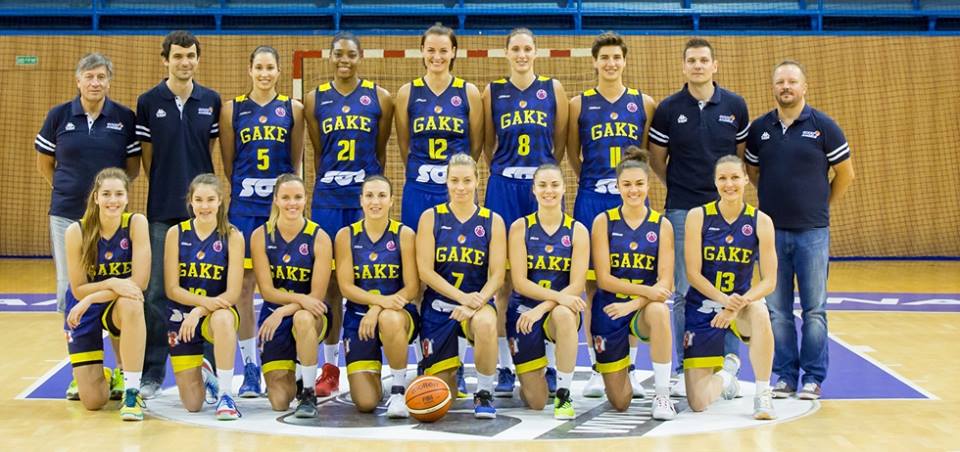 Good Angels Košice – Majster 2016/2017Dolný rad: Blanárová, Majorošová, Baburová, Oblak, Žirková, Bálintová, Bilíková, KupčíkováHorný rad: asistent Dvorščák, Allen, Baugh, Jurčenková, Janoščíková, Stehlíková, tréner Jankovič, manažér Jendrichovský